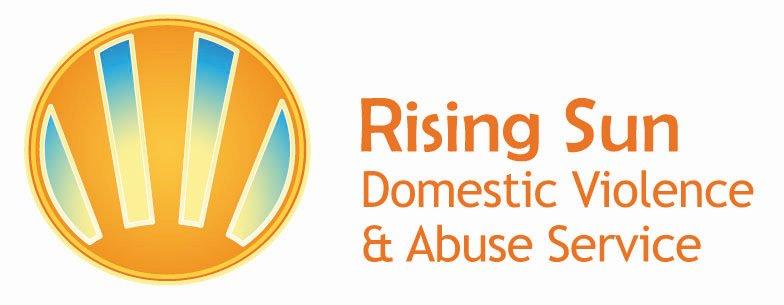 Date of Referral: Return by email to: referrals@risingsunkent.com using password protection Project Liberty Accommodation – Supported HousingReferral FormTo password protect a word document, go to ‘File’ in the upper left hand corner, locate the icon labelled ‘Protect Document’ and click the dropdown menu. Then click ‘Encrypt with Password’ and follow the instructions. Please ensure to send the password in a separate email to the referral. Alternatively you can call our helpline to give the password. The Rising Sun Domestic Abuse Service is a charity in Kent addressing domestic abuse and providing services for adults, children and families. We provide Supported Housing for young women aged 16-24 years, with experience of domestic abuse, are pregnant or have a young baby up to 6 months old and who are homeless or facing impending homelessness.Note: It is extremely important that this form is completed with as much detail as possible.  Our decision to offer an assessment interview is based on this information. It is also in the resident’s best interest that we have detailed information, so we may provide the best service possible.ReligionI am satisfied that the information contained within this form, as given by the applicant, is accurate.Signed by Referring Agency Worker: …………………………………………………………..Date: ……………………………..I agree that the information contained in this form is true and accurate, I understand that the Rising Sun Charity reserves the right to repossess any accommodation obtained by deliberately withholding relevant information or providing false information. I understand and agree that any personal information within this form may be used to assess my suitability for the accommodation and that it may also be used for subsequent support planning if I am accommodated. I also agree to the Rising Sun Charity making contact with any agencies that I am currently working with and having sight of information that will have relevance to the resettlement process.I also understand that all other information held about me or my family will remain confidential unless the following apply;We believe there to be a Child Protection Issue We believe you may be at risk to yourself or others You have committed a criminal offenceWe are required by law to disclose information, ssuch as under the Misuse of Drugs Act1971, or to prevent benefit fraud. Signed by the Applicant: ……………………………………………………………….Date: …………………………………Thank you for taking the time to complete this referral. We are subject to the Access to Records Act 1987 and the Data Protection Act 1984 in respect of computerised records.  We will be required to disclose information held in respect of the applicant should the applicant request it unless certain limited exemptions apply.Amongst the exemptions are:Where disclosure would be likely to carry a risk of serious harm, either physical or mental, to the individual or another individual, including staff or other professionalsWhere the release of the information would be likely to prejudice the prevention or detection of a crimeWhere information is restricted under the Medical Records Act or Access to Medical Records ActWhere information is restricted by legislation in connection with adoption.If you have any queries relating to how we store and manage your data, please contact us at admin@risingsunkent.com or visit our website: www.risingsunkent.com Client DetailsClient DetailsClient DetailsClient DetailsClient DetailsClient DetailsClient DetailsClient DetailsClient DetailsClient DetailsClient DetailsClient DetailsClient DetailsClient DetailsClient DetailsClient DetailsClient DetailsClient forenameClient forenameClient contact address (care of address) Client contact address (care of address) Client contact address (care of address) Client contact address (care of address) Client contact address (care of address) Client contact address (care of address) Client contact address (care of address) Client surnameClient surnameClient contact address (care of address) Client contact address (care of address) Client contact address (care of address) Client contact address (care of address) Client contact address (care of address) Client contact address (care of address) Client contact address (care of address) Known as (Nickname)Known as (Nickname)Client contact address (care of address) Client contact address (care of address) Client contact address (care of address) Client contact address (care of address) Client contact address (care of address) Client contact address (care of address) Client contact address (care of address) Client telephoneClient telephonePostcodePostcodePostcodePostcodePostcodePostcodePostcodeClient email addressClient email addressIs this the client’s first child?Is this the client’s first child?Is this the client’s first child?Is this the client’s first child?Is this the client’s first child?Is this the client’s first child?Is this the client’s first child?Date of birthDate of birthIs this the client’s first child?Is this the client’s first child?Is this the client’s first child?Is this the client’s first child?Is this the client’s first child?Is this the client’s first child?Is this the client’s first child?GenderGenderIs this the client’s first child?Is this the client’s first child?Is this the client’s first child?Is this the client’s first child?Is this the client’s first child?Is this the client’s first child?Is this the client’s first child?Baby’s Due date/ or Name and DOB of babyBaby’s Due date/ or Name and DOB of babyIs this the client’s first child?Is this the client’s first child?Is this the client’s first child?Is this the client’s first child?Is this the client’s first child?Is this the client’s first child?Is this the client’s first child?Does anyone else have parental responsibility for the child?Does anyone else have parental responsibility for the child?Does anyone else have parental responsibility for the child?Does anyone else have parental responsibility for the child?Does anyone else have parental responsibility for the child?Does anyone else have parental responsibility for the child?Does anyone else have parental responsibility for the child?Does anyone else have parental responsibility for the child?Does anyone else have parental responsibility for the child?Does anyone else have parental responsibility for the child?Does anyone else have parental responsibility for the child?Does anyone else have parental responsibility for the child?Does anyone else have parental responsibility for the child?Does anyone else have parental responsibility for the child?YesYesNoIf yes, who?Current PartnerCurrent PartnerEx-PartnerGrandparent(s)Grandparent(s)Social ServicesOtherOtherPlease specify:Please specify:Please give details of anyone other than the client who has parental responsibility for the childPlease give details of anyone other than the client who has parental responsibility for the childPlease give details of anyone other than the client who has parental responsibility for the childPlease give details of anyone other than the client who has parental responsibility for the childPlease give details of anyone other than the client who has parental responsibility for the childPlease give details of anyone other than the client who has parental responsibility for the childPlease give details of anyone other than the client who has parental responsibility for the childPlease give details of anyone other than the client who has parental responsibility for the childPlease give details of anyone other than the client who has parental responsibility for the childPlease give details of anyone other than the client who has parental responsibility for the childPlease give details of anyone other than the client who has parental responsibility for the childPlease give details of anyone other than the client who has parental responsibility for the childPlease give details of anyone other than the client who has parental responsibility for the childPlease give details of anyone other than the client who has parental responsibility for the childPlease give details of anyone other than the client who has parental responsibility for the childPlease give details of anyone other than the client who has parental responsibility for the childPlease give details of anyone other than the client who has parental responsibility for the childPerson 1:Person 1:Person 1:Person 1:Person 1:Person 1:Person 1:Person 1:Person 1:Person 1:Person 1:Person 1:Person 1:Person 1:Person 1:Person 1:Person 1:NameNameAddressAddressAddressAddressAddressRelationshipRelationshipAddressAddressAddressAddressAddressTelephone numberTelephone numberPostcodePostcodePostcodePostcodePostcodePerson 2:Person 2:Person 2:Person 2:Person 2:Person 2:Person 2:Person 2:Person 2:Person 2:Person 2:Person 2:Person 2:Person 2:Person 2:Person 2:Person 2:NameNameAddressAddressAddressAddressAddressRelationshipRelationshipAddressAddressAddressAddressAddressTelephone numberTelephone numberPostcodePostcodePostcodePostcodePostcodeAgency/ Referrer DetailsAgency/ Referrer DetailsAgency/ Referrer DetailsAgency/ Referrer DetailsAgency/ Referrer DetailsAgency/ Referrer DetailsAgency/ Referrer DetailsAgency/ Referrer DetailsAgency/ Referrer DetailsAgency/ Referrer DetailsAgency/ Referrer DetailsAgency/ Referrer DetailsAgency/ Referrer DetailsAgency/ Referrer DetailsAgency/ Referrer DetailsAgency/ Referrer DetailsAgency/ Referrer DetailsName of ReferrerName of ReferrerAgency NameAgency NameAgency NameAgency NameAgency NameAgency NameAgency NameJob TitleJob TitleAgency AddressAgency AddressAgency AddressAgency AddressAgency AddressAgency AddressAgency AddressTel NoTel NoAgency AddressAgency AddressAgency AddressAgency AddressAgency AddressAgency AddressAgency AddressEmailEmailPost CodePost CodePost CodePost CodePost CodePost CodePost CodeReferral InformationReferral InformationReferral InformationReferral InformationReferral InformationReferral InformationReferral InformationReferral InformationReferral InformationReferral InformationReferral InformationReferral InformationHas verbal agreement for this referral been obtained by the client?Has verbal agreement for this referral been obtained by the client?Has verbal agreement for this referral been obtained by the client?Has verbal agreement for this referral been obtained by the client?Has verbal agreement for this referral been obtained by the client?Has verbal agreement for this referral been obtained by the client?Has verbal agreement for this referral been obtained by the client?Has verbal agreement for this referral been obtained by the client?Has verbal agreement for this referral been obtained by the client?YesNoNoIf no, please specify why not:If no, please specify why not:If no, please specify why not:If no, please specify why not:If no, please specify why not:If no, please specify why not:If no, please specify why not:If no, please specify why not:If no, please specify why not:If no, please specify why not:If no, please specify why not:If no, please specify why not:How long has the client been known to your agency?How long has the client been known to your agency?How long has the client been known to your agency?How long has the client been known to your agency?How long has the client been known to your agency?Please give details of your involvement, the client’s current circumstances and the reason for this application:Please give details of your involvement, the client’s current circumstances and the reason for this application:Please give details of your involvement, the client’s current circumstances and the reason for this application:Please give details of your involvement, the client’s current circumstances and the reason for this application:Please give details of your involvement, the client’s current circumstances and the reason for this application:Please give details of your involvement, the client’s current circumstances and the reason for this application:Please give details of your involvement, the client’s current circumstances and the reason for this application:Please give details of your involvement, the client’s current circumstances and the reason for this application:Please give details of your involvement, the client’s current circumstances and the reason for this application:Please give details of your involvement, the client’s current circumstances and the reason for this application:Please give details of your involvement, the client’s current circumstances and the reason for this application:Please give details of your involvement, the client’s current circumstances and the reason for this application:Will your agency be able to attend an initial assessment meeting at Project Liberty Accommodation with your client and any subsequent meetings if the need arises?   Will your agency be able to attend an initial assessment meeting at Project Liberty Accommodation with your client and any subsequent meetings if the need arises?   Will your agency be able to attend an initial assessment meeting at Project Liberty Accommodation with your client and any subsequent meetings if the need arises?   Will your agency be able to attend an initial assessment meeting at Project Liberty Accommodation with your client and any subsequent meetings if the need arises?   Will your agency be able to attend an initial assessment meeting at Project Liberty Accommodation with your client and any subsequent meetings if the need arises?   Will your agency be able to attend an initial assessment meeting at Project Liberty Accommodation with your client and any subsequent meetings if the need arises?   Will your agency be able to attend an initial assessment meeting at Project Liberty Accommodation with your client and any subsequent meetings if the need arises?   Will your agency be able to attend an initial assessment meeting at Project Liberty Accommodation with your client and any subsequent meetings if the need arises?   Will your agency be able to attend an initial assessment meeting at Project Liberty Accommodation with your client and any subsequent meetings if the need arises?   YesNoNoIf no, please specify why:If no, please specify why:If no, please specify why:If no, please specify why:If no, please specify why:If no, please specify why:If no, please specify why:If no, please specify why:If no, please specify why:If no, please specify why:If no, please specify why:If no, please specify why:Will the client require any assistance to attend an assessment interview? (Hearing loop, or translation etc) please give details.Will the client require any assistance to attend an assessment interview? (Hearing loop, or translation etc) please give details.Will the client require any assistance to attend an assessment interview? (Hearing loop, or translation etc) please give details.Will the client require any assistance to attend an assessment interview? (Hearing loop, or translation etc) please give details.Will the client require any assistance to attend an assessment interview? (Hearing loop, or translation etc) please give details.Will the client require any assistance to attend an assessment interview? (Hearing loop, or translation etc) please give details.Will the client require any assistance to attend an assessment interview? (Hearing loop, or translation etc) please give details.Will the client require any assistance to attend an assessment interview? (Hearing loop, or translation etc) please give details.Will the client require any assistance to attend an assessment interview? (Hearing loop, or translation etc) please give details.Will the client require any assistance to attend an assessment interview? (Hearing loop, or translation etc) please give details.Will the client require any assistance to attend an assessment interview? (Hearing loop, or translation etc) please give details.Will the client require any assistance to attend an assessment interview? (Hearing loop, or translation etc) please give details.Domestic AbuseDomestic AbuseDomestic AbuseDomestic AbuseDomestic AbuseDomestic AbuseDomestic AbuseDomestic AbuseDomestic AbuseDomestic AbuseDomestic AbuseDomestic AbuseDomestic AbuseIs the client currently experiencing domestic abuse, or have they within the last year?Is the client currently experiencing domestic abuse, or have they within the last year?Is the client currently experiencing domestic abuse, or have they within the last year?Is the client currently experiencing domestic abuse, or have they within the last year?Is the client currently experiencing domestic abuse, or have they within the last year?Is the client currently experiencing domestic abuse, or have they within the last year?Is the client currently experiencing domestic abuse, or have they within the last year?Is the client currently experiencing domestic abuse, or have they within the last year?Is the client currently experiencing domestic abuse, or have they within the last year?YesNoNoNoIf yes, please answer the following questions. If no, please move to section 12.If yes, please answer the following questions. If no, please move to section 12.If yes, please answer the following questions. If no, please move to section 12.If yes, please answer the following questions. If no, please move to section 12.If yes, please answer the following questions. If no, please move to section 12.If yes, please answer the following questions. If no, please move to section 12.If yes, please answer the following questions. If no, please move to section 12.If yes, please answer the following questions. If no, please move to section 12.If yes, please answer the following questions. If no, please move to section 12.If yes, please answer the following questions. If no, please move to section 12.If yes, please answer the following questions. If no, please move to section 12.If yes, please answer the following questions. If no, please move to section 12.If yes, please answer the following questions. If no, please move to section 12.Who is the perpetrator?Who is the perpetrator?Who is the perpetrator?Who is the perpetrator?Who is the perpetrator?Who is the perpetrator?Who is the perpetrator?Who is the perpetrator?Who is the perpetrator?Who is the perpetrator?Who is the perpetrator?Who is the perpetrator?Who is the perpetrator?Current PartnerCurrent PartnerFatherFatherFatherFatherBrother/ SisterBrother/ SisterBrother/ SisterEx-partnerEx-partnerMotherMotherMotherMotherOtherOtherOtherIf other, please specify:If other, please specify:Where does the perpetrator currently live? Exact address if known, or nearest town/ postcode.Where does the perpetrator currently live? Exact address if known, or nearest town/ postcode.Where does the perpetrator currently live? Exact address if known, or nearest town/ postcode.Where does the perpetrator currently live? Exact address if known, or nearest town/ postcode.Are there any court orders or other safety measures currently in place?Are there any court orders or other safety measures currently in place?Are there any court orders or other safety measures currently in place?Are there any court orders or other safety measures currently in place?Are there any court orders or other safety measures currently in place?Are there any court orders or other safety measures currently in place?Are there any court orders or other safety measures currently in place?Are there any court orders or other safety measures currently in place?Are there any court orders or other safety measures currently in place?If yes, please specify:If yes, please specify:If yes, please specify:If yes, please specify:Does the client have any ongoing support with the perpetrator? If yes please give details: Does the client have any ongoing support with the perpetrator? If yes please give details: Does the client have any ongoing support with the perpetrator? If yes please give details: Does the client have any ongoing support with the perpetrator? If yes please give details: Does the client have any ongoing support with the perpetrator? If yes please give details: Does the client have any ongoing support with the perpetrator? If yes please give details: Does the client have any ongoing support with the perpetrator? If yes please give details: Does the client have any ongoing support with the perpetrator? If yes please give details: Does the client have any ongoing support with the perpetrator? If yes please give details: Does the client have any ongoing support with the perpetrator? If yes please give details: Does the client have any ongoing support with the perpetrator? If yes please give details: Does the client have any ongoing support with the perpetrator? If yes please give details: Does the client have any ongoing support with the perpetrator? If yes please give details: Has a DASH Risk Indicator Checklist been completed? Has a DASH Risk Indicator Checklist been completed? Has a DASH Risk Indicator Checklist been completed? Has a DASH Risk Indicator Checklist been completed? Has a DASH Risk Indicator Checklist been completed? Has a DASH Risk Indicator Checklist been completed? Has a DASH Risk Indicator Checklist been completed? Has a DASH Risk Indicator Checklist been completed? Has a DASH Risk Indicator Checklist been completed? YesNoNoNoIf yes, what is the current risk level? Please provide any relevant context and ensure a copy of the DASH is included with this referral. You can find a copy on the Safe Lives website: www.safelives.org.uk If yes, what is the current risk level? Please provide any relevant context and ensure a copy of the DASH is included with this referral. You can find a copy on the Safe Lives website: www.safelives.org.uk If yes, what is the current risk level? Please provide any relevant context and ensure a copy of the DASH is included with this referral. You can find a copy on the Safe Lives website: www.safelives.org.uk If yes, what is the current risk level? Please provide any relevant context and ensure a copy of the DASH is included with this referral. You can find a copy on the Safe Lives website: www.safelives.org.uk If yes, what is the current risk level? Please provide any relevant context and ensure a copy of the DASH is included with this referral. You can find a copy on the Safe Lives website: www.safelives.org.uk If yes, what is the current risk level? Please provide any relevant context and ensure a copy of the DASH is included with this referral. You can find a copy on the Safe Lives website: www.safelives.org.uk If yes, what is the current risk level? Please provide any relevant context and ensure a copy of the DASH is included with this referral. You can find a copy on the Safe Lives website: www.safelives.org.uk If yes, what is the current risk level? Please provide any relevant context and ensure a copy of the DASH is included with this referral. You can find a copy on the Safe Lives website: www.safelives.org.uk If yes, what is the current risk level? Please provide any relevant context and ensure a copy of the DASH is included with this referral. You can find a copy on the Safe Lives website: www.safelives.org.uk If yes, what is the current risk level? Please provide any relevant context and ensure a copy of the DASH is included with this referral. You can find a copy on the Safe Lives website: www.safelives.org.uk If yes, what is the current risk level? Please provide any relevant context and ensure a copy of the DASH is included with this referral. You can find a copy on the Safe Lives website: www.safelives.org.uk If yes, what is the current risk level? Please provide any relevant context and ensure a copy of the DASH is included with this referral. You can find a copy on the Safe Lives website: www.safelives.org.uk If yes, what is the current risk level? Please provide any relevant context and ensure a copy of the DASH is included with this referral. You can find a copy on the Safe Lives website: www.safelives.org.uk Please provide details of any other professionals that are supporting the client with issues of domestic abuse:Please provide details of any other professionals that are supporting the client with issues of domestic abuse:Please provide details of any other professionals that are supporting the client with issues of domestic abuse:Please provide details of any other professionals that are supporting the client with issues of domestic abuse:Please provide details of any other professionals that are supporting the client with issues of domestic abuse:Please provide details of any other professionals that are supporting the client with issues of domestic abuse:Please provide details of any other professionals that are supporting the client with issues of domestic abuse:Please provide details of any other professionals that are supporting the client with issues of domestic abuse:Please provide details of any other professionals that are supporting the client with issues of domestic abuse:Please provide details of any other professionals that are supporting the client with issues of domestic abuse:Please provide details of any other professionals that are supporting the client with issues of domestic abuse:Please provide details of any other professionals that are supporting the client with issues of domestic abuse:Name of WorkerName of AgencyName of AgencyName of AgencyJob TitleAgency AddressAgency AddressAgency AddressTel NoAgency AddressAgency AddressAgency AddressEmailPost CodePost CodePost CodeHousing HistoryHousing HistoryHousing HistoryHousing HistoryHousing HistoryHousing HistoryHousing HistoryHousing HistoryHousing HistoryHousing HistoryHousing HistoryHousing HistoryHousing HistoryHousing HistoryHousing HistoryHousing HistoryThe Rising Sun provides shared accommodation for young vulnerable women who are pregnant or with a small baby. They come from a wide range of cultural backgrounds e.g. race/religion/sexualityThe Rising Sun provides shared accommodation for young vulnerable women who are pregnant or with a small baby. They come from a wide range of cultural backgrounds e.g. race/religion/sexualityThe Rising Sun provides shared accommodation for young vulnerable women who are pregnant or with a small baby. They come from a wide range of cultural backgrounds e.g. race/religion/sexualityThe Rising Sun provides shared accommodation for young vulnerable women who are pregnant or with a small baby. They come from a wide range of cultural backgrounds e.g. race/religion/sexualityThe Rising Sun provides shared accommodation for young vulnerable women who are pregnant or with a small baby. They come from a wide range of cultural backgrounds e.g. race/religion/sexualityThe Rising Sun provides shared accommodation for young vulnerable women who are pregnant or with a small baby. They come from a wide range of cultural backgrounds e.g. race/religion/sexualityThe Rising Sun provides shared accommodation for young vulnerable women who are pregnant or with a small baby. They come from a wide range of cultural backgrounds e.g. race/religion/sexualityThe Rising Sun provides shared accommodation for young vulnerable women who are pregnant or with a small baby. They come from a wide range of cultural backgrounds e.g. race/religion/sexualityThe Rising Sun provides shared accommodation for young vulnerable women who are pregnant or with a small baby. They come from a wide range of cultural backgrounds e.g. race/religion/sexualityThe Rising Sun provides shared accommodation for young vulnerable women who are pregnant or with a small baby. They come from a wide range of cultural backgrounds e.g. race/religion/sexualityThe Rising Sun provides shared accommodation for young vulnerable women who are pregnant or with a small baby. They come from a wide range of cultural backgrounds e.g. race/religion/sexualityThe Rising Sun provides shared accommodation for young vulnerable women who are pregnant or with a small baby. They come from a wide range of cultural backgrounds e.g. race/religion/sexualityThe Rising Sun provides shared accommodation for young vulnerable women who are pregnant or with a small baby. They come from a wide range of cultural backgrounds e.g. race/religion/sexualityThe Rising Sun provides shared accommodation for young vulnerable women who are pregnant or with a small baby. They come from a wide range of cultural backgrounds e.g. race/religion/sexualityThe Rising Sun provides shared accommodation for young vulnerable women who are pregnant or with a small baby. They come from a wide range of cultural backgrounds e.g. race/religion/sexualityThe Rising Sun provides shared accommodation for young vulnerable women who are pregnant or with a small baby. They come from a wide range of cultural backgrounds e.g. race/religion/sexualityWhere is your client currently living? Please tickWhere is your client currently living? Please tickWhere is your client currently living? Please tickWhere is your client currently living? Please tickWhere is your client currently living? Please tickWhere is your client currently living? Please tickWhere is your client currently living? Please tickWhere is your client currently living? Please tickWhere is your client currently living? Please tickWhere is your client currently living? Please tickWhere is your client currently living? Please tickWhere is your client currently living? Please tickWhere is your client currently living? Please tickWhere is your client currently living? Please tickWhere is your client currently living? Please tickWhere is your client currently living? Please tickRelative Foster Care Foster Care Supported Lodgings Housing AssociationHousing AssociationLocal AuthorityStreet HomelessSofa SurfingB & BHostelHostelOtherPlease specify:Please specify:Please specify:Please specify:Please specify:Please specify:Please specify:Please specify:Please specify:Please detail with dates where the client has been living for the last five years. Please give the most recent /current address first (you may use a separate sheet if necessary)Please detail with dates where the client has been living for the last five years. Please give the most recent /current address first (you may use a separate sheet if necessary)Please detail with dates where the client has been living for the last five years. Please give the most recent /current address first (you may use a separate sheet if necessary)Please detail with dates where the client has been living for the last five years. Please give the most recent /current address first (you may use a separate sheet if necessary)Please detail with dates where the client has been living for the last five years. Please give the most recent /current address first (you may use a separate sheet if necessary)Please detail with dates where the client has been living for the last five years. Please give the most recent /current address first (you may use a separate sheet if necessary)Please detail with dates where the client has been living for the last five years. Please give the most recent /current address first (you may use a separate sheet if necessary)Please detail with dates where the client has been living for the last five years. Please give the most recent /current address first (you may use a separate sheet if necessary)Please detail with dates where the client has been living for the last five years. Please give the most recent /current address first (you may use a separate sheet if necessary)Please detail with dates where the client has been living for the last five years. Please give the most recent /current address first (you may use a separate sheet if necessary)Please detail with dates where the client has been living for the last five years. Please give the most recent /current address first (you may use a separate sheet if necessary)Please detail with dates where the client has been living for the last five years. Please give the most recent /current address first (you may use a separate sheet if necessary)Please detail with dates where the client has been living for the last five years. Please give the most recent /current address first (you may use a separate sheet if necessary)Please detail with dates where the client has been living for the last five years. Please give the most recent /current address first (you may use a separate sheet if necessary)Please detail with dates where the client has been living for the last five years. Please give the most recent /current address first (you may use a separate sheet if necessary)Please detail with dates where the client has been living for the last five years. Please give the most recent /current address first (you may use a separate sheet if necessary)Date from(MM/YY)Date to (MM/YY)Date to (MM/YY)Type of Accommodation and name of landlord if applicableType of Accommodation and name of landlord if applicableType of Accommodation and name of landlord if applicableType of Accommodation and name of landlord if applicableType of Accommodation and name of landlord if applicableAccommodationAddressAccommodationAddressAccommodationAddressAccommodationAddressAccommodationAddressAccommodationAddressAccommodationAddressAccommodationAddressReason for leaving:Reason for leaving:Reason for leaving:Reason for leaving:Reason for leaving:Reason for leaving:Reason for leaving:Reason for leaving:Reason for leaving:Has your client ever had problems with rent arrears from previous housing?Has your client ever had problems with rent arrears from previous housing?Has your client ever had problems with rent arrears from previous housing?Has your client ever had problems with rent arrears from previous housing?Has your client ever had problems with rent arrears from previous housing?Has your client ever had problems with rent arrears from previous housing?Has your client ever had problems with rent arrears from previous housing?Has your client ever had problems with rent arrears from previous housing?Has your client ever had problems with rent arrears from previous housing?Has your client ever had problems with rent arrears from previous housing?Has your client ever had problems with rent arrears from previous housing?Has your client ever had problems with rent arrears from previous housing?YesNoNoNoIf yes, please give details:If yes, please give details:If yes, please give details:If yes, please give details:If yes, please give details:If yes, please give details:If yes, please give details:If yes, please give details:If yes, please give details:If yes, please give details:If yes, please give details:If yes, please give details:If yes, please give details:If yes, please give details:If yes, please give details:If yes, please give details:Has your client lost accommodation due to violence or damage to the property?Has your client lost accommodation due to violence or damage to the property?Has your client lost accommodation due to violence or damage to the property?Has your client lost accommodation due to violence or damage to the property?Has your client lost accommodation due to violence or damage to the property?Has your client lost accommodation due to violence or damage to the property?Has your client lost accommodation due to violence or damage to the property?Has your client lost accommodation due to violence or damage to the property?Has your client lost accommodation due to violence or damage to the property?Has your client lost accommodation due to violence or damage to the property?Has your client lost accommodation due to violence or damage to the property?Has your client lost accommodation due to violence or damage to the property?YesNoNoNoIf yes, please give details:If yes, please give details:If yes, please give details:If yes, please give details:If yes, please give details:If yes, please give details:If yes, please give details:If yes, please give details:If yes, please give details:If yes, please give details:If yes, please give details:If yes, please give details:If yes, please give details:If yes, please give details:If yes, please give details:If yes, please give details:Support NeedsSupport NeedsSupport NeedsSupport NeedsSupport NeedsSupport NeedsSupport NeedsSupport NeedsSupport NeedsSupport NeedsSupport NeedsSupport NeedsSupport NeedsAccepting support is an integral part of the provision providedAccepting support is an integral part of the provision providedAccepting support is an integral part of the provision providedAccepting support is an integral part of the provision providedAccepting support is an integral part of the provision providedAccepting support is an integral part of the provision providedAccepting support is an integral part of the provision providedAccepting support is an integral part of the provision providedAccepting support is an integral part of the provision providedAccepting support is an integral part of the provision providedAccepting support is an integral part of the provision providedAccepting support is an integral part of the provision providedAccepting support is an integral part of the provision providedPlease indicate the level of support your client requires with the following, in order to enable independence? (to be filled in with the client)Please indicate the level of support your client requires with the following, in order to enable independence? (to be filled in with the client)Please indicate the level of support your client requires with the following, in order to enable independence? (to be filled in with the client)Please indicate the level of support your client requires with the following, in order to enable independence? (to be filled in with the client)Please indicate the level of support your client requires with the following, in order to enable independence? (to be filled in with the client)Please indicate the level of support your client requires with the following, in order to enable independence? (to be filled in with the client)Please indicate the level of support your client requires with the following, in order to enable independence? (to be filled in with the client)Please indicate the level of support your client requires with the following, in order to enable independence? (to be filled in with the client)Please indicate the level of support your client requires with the following, in order to enable independence? (to be filled in with the client)Please indicate the level of support your client requires with the following, in order to enable independence? (to be filled in with the client)Please indicate the level of support your client requires with the following, in order to enable independence? (to be filled in with the client)Please indicate the level of support your client requires with the following, in order to enable independence? (to be filled in with the client)Please indicate the level of support your client requires with the following, in order to enable independence? (to be filled in with the client)Pregnancy and parentingPregnancy and parentingPregnancy and parentingLowMediumHighHighHighEducation and trainingEducation and trainingEducation and trainingLowMediumHighHighHighPositive relationshipsPositive relationshipsPositive relationshipsLowMediumHighHighHighSkills for independenceSkills for independenceSkills for independenceLowMediumHighHighHighHealth and wellbeingHealth and wellbeingHealth and wellbeingLowMediumHighHighHigh Other support (please specify) Other support (please specify) Other support (please specify)Do any of the following apply to your client now or in the past?  (please tick)Do any of the following apply to your client now or in the past?  (please tick)Do any of the following apply to your client now or in the past?  (please tick)Do any of the following apply to your client now or in the past?  (please tick)Do any of the following apply to your client now or in the past?  (please tick)Do any of the following apply to your client now or in the past?  (please tick)Do any of the following apply to your client now or in the past?  (please tick)Do any of the following apply to your client now or in the past?  (please tick)Do any of the following apply to your client now or in the past?  (please tick)Do any of the following apply to your client now or in the past?  (please tick)Do any of the following apply to your client now or in the past?  (please tick)Do any of the following apply to your client now or in the past?  (please tick)Do any of the following apply to your client now or in the past?  (please tick)Alcohol use/abuseAnorexia/BulimiaAnorexia/BulimiaAnorexia/BulimiaAnorexia/BulimiaAnorexia/BulimiaAnorexia/BulimiaCompulsive spendingCompulsive spendingCompulsive spendingDrug use/abuseDamage to propertyDamage to propertyDamage to propertyDamage to propertyDamage to propertyDamage to propertyLeaving institutional careLeaving institutional careLeaving institutional careOther dependenciesRelationship breakdownRelationship breakdownRelationship breakdownRelationship breakdownRelationship breakdownRelationship breakdownSelf-harmSelf-harmSelf-harmUnpaid loans/debtAggression towards othersAggression towards othersAggression towards othersAggression towards othersAggression towards othersAggression towards othersArsonArsonArsonChallenging behaviourDepressionDepressionDepressionDepressionDepressionDepressionGamblingGamblingGamblingLearning difficultiesPhysical violence toward othersPhysical violence toward othersPhysical violence toward othersPhysical violence toward othersPhysical violence toward othersPhysical violence toward othersSolvent use/abuseSolvent use/abuseSolvent use/abuseSuicide attemptsVictim of violence/abuseVictim of violence/abuseVictim of violence/abuseVictim of violence/abuseVictim of violence/abuseVictim of violence/abuseNB. Please answer as honestly as you can, selecting any of the above will not discount your client from our service.NB. Please answer as honestly as you can, selecting any of the above will not discount your client from our service.NB. Please answer as honestly as you can, selecting any of the above will not discount your client from our service.NB. Please answer as honestly as you can, selecting any of the above will not discount your client from our service.NB. Please answer as honestly as you can, selecting any of the above will not discount your client from our service.NB. Please answer as honestly as you can, selecting any of the above will not discount your client from our service.NB. Please answer as honestly as you can, selecting any of the above will not discount your client from our service.NB. Please answer as honestly as you can, selecting any of the above will not discount your client from our service.NB. Please answer as honestly as you can, selecting any of the above will not discount your client from our service.NB. Please answer as honestly as you can, selecting any of the above will not discount your client from our service.NB. Please answer as honestly as you can, selecting any of the above will not discount your client from our service.NB. Please answer as honestly as you can, selecting any of the above will not discount your client from our service.NB. Please answer as honestly as you can, selecting any of the above will not discount your client from our service.If yes to any of the above please give details of any other agencies involved and what support your client is receiving:If yes to any of the above please give details of any other agencies involved and what support your client is receiving:If yes to any of the above please give details of any other agencies involved and what support your client is receiving:If yes to any of the above please give details of any other agencies involved and what support your client is receiving:If yes to any of the above please give details of any other agencies involved and what support your client is receiving:If yes to any of the above please give details of any other agencies involved and what support your client is receiving:If yes to any of the above please give details of any other agencies involved and what support your client is receiving:If yes to any of the above please give details of any other agencies involved and what support your client is receiving:If yes to any of the above please give details of any other agencies involved and what support your client is receiving:If yes to any of the above please give details of any other agencies involved and what support your client is receiving:If yes to any of the above please give details of any other agencies involved and what support your client is receiving:If yes to any of the above please give details of any other agencies involved and what support your client is receiving:If yes to any of the above please give details of any other agencies involved and what support your client is receiving:Risk Assessment ChecklistThis section of the form needs to be completed with consultation of the client.Please indicate whether you perceive the client to be at high, medium or low risk in relation to the following statementsPoor coping skills; Emotional immaturity/Anger problems etcLowMediumHighBehaviour problems Anti-social, observed/reportedLowMediumHighHistory of violence: Observed/reportedLowMediumHighNegative influences; Family/friends/associates	LowMediumHighLack of supportive relationships; Family breakdown/no community ties.LowMediumHighPrevious accommodation difficulties; Rent arrears/neighbour disputes etc.LowMediumHighRisk to property; Criminal damage/H&S issues.	LowMediumHighProfile of offending (past or present)LowMediumHighSubstance drug/alcohol abuse; History and treatment.	LowMediumHighMental health issues; Self-harm/behavioural etc. History and treatment.LowMediumHighAlcohol/ Substance MisuseAlcohol/ Substance MisuseAlcohol/ Substance MisuseAlcohol/ Substance MisuseAlcohol/ Substance MisuseAlcohol/ Substance MisuseAlcohol/ Substance MisuseAlcohol/ Substance MisuseAlcohol/ Substance MisuseThis section of the form needs to be completed with consultation of the client.This section of the form needs to be completed with consultation of the client.This section of the form needs to be completed with consultation of the client.This section of the form needs to be completed with consultation of the client.This section of the form needs to be completed with consultation of the client.This section of the form needs to be completed with consultation of the client.This section of the form needs to be completed with consultation of the client.This section of the form needs to be completed with consultation of the client.This section of the form needs to be completed with consultation of the client.Do you currently use Drugs, Alcohol or Solvents?      Do you currently use Drugs, Alcohol or Solvents?      Do you currently use Drugs, Alcohol or Solvents?      Do you currently use Drugs, Alcohol or Solvents?      Do you currently use Drugs, Alcohol or Solvents?      Do you currently use Drugs, Alcohol or Solvents?      Do you currently use Drugs, Alcohol or Solvents?      YesNoIf Yes, please give details of the following:                                                         If ‘No’ please go to next sectionIf Yes, please give details of the following:                                                         If ‘No’ please go to next sectionIf Yes, please give details of the following:                                                         If ‘No’ please go to next sectionIf Yes, please give details of the following:                                                         If ‘No’ please go to next sectionIf Yes, please give details of the following:                                                         If ‘No’ please go to next sectionIf Yes, please give details of the following:                                                         If ‘No’ please go to next sectionIf Yes, please give details of the following:                                                         If ‘No’ please go to next sectionIf Yes, please give details of the following:                                                         If ‘No’ please go to next sectionIf Yes, please give details of the following:                                                         If ‘No’ please go to next sectionNot at allNot at allOnly occasionallySometimesSometimesOftenMost of the timeDo you drink in a way that is harmful?Do you drink in a way that is harmful?Do you misuse prescribed drugs?Do you misuse prescribed drugs?Do you use non prescribed drugs?Do you use non prescribed drugs?Do you use solvents?Do you use solvents?Do you use or misuse any other substances?Do you use or misuse any other substances?Please give details of any support services that your client is working with if relevant.Please give details of any support services that your client is working with if relevant.Please give details of any support services that your client is working with if relevant.Please give details of any support services that your client is working with if relevant.Please give details of any support services that your client is working with if relevant.Please give details of any support services that your client is working with if relevant.Please give details of any support services that your client is working with if relevant.Please give details of any support services that your client is working with if relevant.Please give details of any support services that your client is working with if relevant.Name of WorkerName of AgencyName of AgencyName of AgencyJob TitleAgency AddressAgency AddressAgency AddressTel NoAgency AddressAgency AddressAgency AddressEmailPost CodePost CodePost CodeOffending HistoryOffending HistoryOffending HistoryOffending HistoryOffending HistoryThis section of the form needs to be completed with consultation of the client.This section of the form needs to be completed with consultation of the client.This section of the form needs to be completed with consultation of the client.This section of the form needs to be completed with consultation of the client.This section of the form needs to be completed with consultation of the client.Do you/does your client have a criminal record?                                                Do you/does your client have a criminal record?                                                Do you/does your client have a criminal record?                                                YesNoIf yes, what is it for?                                                                                                     If ‘No’ please go to next sectionIf yes, what is it for?                                                                                                     If ‘No’ please go to next sectionIf yes, what is it for?                                                                                                     If ‘No’ please go to next sectionIf yes, what is it for?                                                                                                     If ‘No’ please go to next sectionIf yes, what is it for?                                                                                                     If ‘No’ please go to next sectionDo you /client have a probation officer?                                                               Do you /client have a probation officer?                                                               Do you /client have a probation officer?                                                               YesNoIf yes, please give details:If yes, please give details:If yes, please give details:If yes, please give details:If yes, please give details:Name of WorkerName of AgencyJob TitleAgency AddressTel NoAgency AddressEmailPost CodeDo you/client have any outstanding court appearances?Do you/client have any outstanding court appearances?Do you/client have any outstanding court appearances?YesNoIf yes, please specify:If yes, please specify:If yes, please specify:If yes, please specify:If yes, please specify:Do you /Client have any outstanding fines?                                                             Do you /Client have any outstanding fines?                                                             Do you /Client have any outstanding fines?                                                             YesNoIf yes, please specify:If yes, please specify:If yes, please specify:If yes, please specify:If yes, please specify:Health NeedsHealth NeedsHealth NeedsHealth NeedsHealth NeedsMental Health NeedsThis section of the form needs to be completed with consultation of the client.Mental Health NeedsThis section of the form needs to be completed with consultation of the client.Mental Health NeedsThis section of the form needs to be completed with consultation of the client.Mental Health NeedsThis section of the form needs to be completed with consultation of the client.Mental Health NeedsThis section of the form needs to be completed with consultation of the client.Mental Health NeedsThis section of the form needs to be completed with consultation of the client.Do you have any current mental health issues including anxiety/depression?  Do you have any current mental health issues including anxiety/depression?  Do you have any current mental health issues including anxiety/depression?  YesNoIf yes, please specify:If yes, please specify:If yes, please specify:If yes, please specify:If yes, please specify:Do you have any history of mental health issues?                                              Do you have any history of mental health issues?                                              Do you have any history of mental health issues?                                              YesNoIf yes, please specify:If yes, please specify:If yes, please specify:If yes, please specify:If yes, please specify:Do you have support with mental health issues including appointments with GP, Community Mental Health Team, or Psychiatrist?Do you have support with mental health issues including appointments with GP, Community Mental Health Team, or Psychiatrist?Do you have support with mental health issues including appointments with GP, Community Mental Health Team, or Psychiatrist?YesNoIf yes, please specify:If yes, please specify:If yes, please specify:If yes, please specify:If yes, please specify:Have you ever self-harmed?Have you ever self-harmed?Have you ever self-harmed?YesNoIf yes, please specify:If yes, please specify:If yes, please specify:If yes, please specify:If yes, please specify:Have you ever had suicidal thoughts/or acted on thoughts of suicide?Have you ever had suicidal thoughts/or acted on thoughts of suicide?Have you ever had suicidal thoughts/or acted on thoughts of suicide?YesNoIf yes, please specify:If yes, please specify:If yes, please specify:If yes, please specify:If yes, please specify:Please provide details of any medication you are currently taking for your mental health:Please provide details of any medication you are currently taking for your mental health:Please provide details of any medication you are currently taking for your mental health:Please provide details of any medication you are currently taking for your mental health:Please provide details of any medication you are currently taking for your mental health:Please provide details of any other professionals that are supporting the client with their mental health:Please provide details of any other professionals that are supporting the client with their mental health:Please provide details of any other professionals that are supporting the client with their mental health:Please provide details of any other professionals that are supporting the client with their mental health:Please provide details of any other professionals that are supporting the client with their mental health:Name of WorkerName of AgencyJob TitleAgency AddressTel NoAgency AddressEmailPost CodePhysical Health NeedsThis section of the form needs to be completed with consultation of the client.Physical Health NeedsThis section of the form needs to be completed with consultation of the client.Physical Health NeedsThis section of the form needs to be completed with consultation of the client.Physical Health NeedsThis section of the form needs to be completed with consultation of the client.Physical Health NeedsThis section of the form needs to be completed with consultation of the client.Do you have any current physical or sensory health needs, including any mobility needs?Do you have any current physical or sensory health needs, including any mobility needs?Do you have any current physical or sensory health needs, including any mobility needs?YesNoIf yes, please specify:If yes, please specify:If yes, please specify:If yes, please specify:If yes, please specify:Have you been admitted to hospital within the past two years?Have you been admitted to hospital within the past two years?Have you been admitted to hospital within the past two years?YesNoIf yes, please specify:If yes, please specify:If yes, please specify:If yes, please specify:If yes, please specify:Please provide details of any medication you are currently taking for your physical health:Please provide details of any medication you are currently taking for your physical health:Please provide details of any medication you are currently taking for your physical health:Please provide details of any medication you are currently taking for your physical health:Please provide details of any medication you are currently taking for your physical health:Please provide details of any other professionals that are supporting the client with their physical health:Please provide details of any other professionals that are supporting the client with their physical health:Please provide details of any other professionals that are supporting the client with their physical health:Please provide details of any other professionals that are supporting the client with their physical health:Please provide details of any other professionals that are supporting the client with their physical health:Name of WorkerName of AgencyJob TitleAgency AddressTel NoAgency AddressEmailPost CodeClient IncomeClient IncomeClient IncomeClient IncomeClient IncomeClient IncomeClient IncomeClient IncomeClient IncomeClient IncomeClient IncomeClient IncomeClient IncomeClient IncomeClient IncomeClient IncomeClient IncomeClient IncomeClient IncomeClient IncomeClient IncomeClient IncomeClient IncomeClient IncomeClient IncomeIs your client currently:Is your client currently:Is your client currently:Is your client currently:Is your client currently:Is your client currently:EmployedEmployedUnemployedUnemployedUnemployedUnemployedAt SchoolAt SchoolAt SchoolAt SchoolAt SchoolAt CollegeAt CollegeIf Employed, please specify:If Employed, please specify:If Employed, please specify:If Employed, please specify:If Employed, please specify:If Employed, please specify:If Employed, please specify:If Employed, please specify:If Employed, please specify:If Employed, please specify:If Employed, please specify:If Employed, please specify:If Employed, please specify:If Employed, please specify:If Employed, please specify:If Employed, please specify:If Employed, please specify:If Employed, please specify:If Employed, please specify:If Employed, please specify:If Employed, please specify:If Employed, please specify:If Employed, please specify:If Employed, please specify:If Employed, please specify:Details of employment:Details of employment:Details of employment:Details of employment:Details of employment:Details of employment:Details of income:Details of income:Details of income:Details of income:Details of income:Details of income:Is your client in receipt of any benefits?Is your client in receipt of any benefits?Is your client in receipt of any benefits?Is your client in receipt of any benefits?Is your client in receipt of any benefits?Is your client in receipt of any benefits?Is your client in receipt of any benefits?Is your client in receipt of any benefits?Is your client in receipt of any benefits?Is your client in receipt of any benefits?Is your client in receipt of any benefits?Is your client in receipt of any benefits?Is your client in receipt of any benefits?Is your client in receipt of any benefits?Is your client in receipt of any benefits?Is your client in receipt of any benefits?Is your client in receipt of any benefits?YesYesYesYesYesNoNoNoIf yes, what type?If yes, what type?If yes, what type?If yes, what type?If yes, what type?If yes, what type?If yes, what type?If yes, what type?If yes, what type?If yes, what type?If yes, what type?If yes, what type?If yes, what type?If yes, what type?If yes, what type?If yes, what type?If yes, what type?If yes, what type?If yes, what type?If yes, what type?If yes, what type?If yes, what type?If yes, what type?If yes, what type?JSA Income Support Incapacity Benefit/ESA Incapacity Benefit/ESA DLA DLA Universal CreditUniversal CreditOther Other Please specify:Please specify:Please specify:Please specify:Please specify:Please specify:How often?How often?How often?How often?How muchHow muchHow muchHow muchHow muchHow muchHow muchHow much£££££If no, please state what income they do receive:If no, please state what income they do receive:If no, please state what income they do receive:If no, please state what income they do receive:If no, please state what income they do receive:If no, please state what income they do receive:If no, please state what income they do receive:If no, please state what income they do receive:If no, please state what income they do receive:If no, please state what income they do receive:If no, please state what income they do receive:If no, please state what income they do receive:If no, please state what income they do receive:If no, please state what income they do receive:If no, please state what income they do receive:If no, please state what income they do receive:If no, please state what income they do receive:If no, please state what income they do receive:If no, please state what income they do receive:If no, please state what income they do receive:If no, please state what income they do receive:If no, please state what income they do receive:If no, please state what income they do receive:If no, please state what income they do receive:Cultural/ Religious NeedsCultural/ Religious NeedsCultural/ Religious NeedsCultural/ Religious NeedsDoes your client have any cultural or faith needs that they require support with?   YesNoNoIf yes, please specify:If yes, please specify:If yes, please specify:Does your client require an interpreter?YesNoNoIf yes, which language?If yes, which language?If yes, which language?Details of any other agenciesDetails of any other agenciesDetails of any other agenciesDetails of any other agenciesPlease provide the name, address, and contact telephone number of any other agencies you know are working with the client providing care, support, or treatment.Please provide the name, address, and contact telephone number of any other agencies you know are working with the client providing care, support, or treatment.Please provide the name, address, and contact telephone number of any other agencies you know are working with the client providing care, support, or treatment.NameAgencyContact DetailsClient Equalities MonitoringThis information is collected to demonstrate that we offer an inclusive service.  Information will be used for monitoring purposes only, and we would appreciate your co-operation in completing this.Declaration and ConsentData ProtectionOffice InformationOffice InformationOffice InformationOffice InformationOffice InformationOffice InformationOffice InformationOffice InformationOffice InformationOffice InformationReferral Accepted?   Referral Accepted?   Referral Accepted?   Referral Accepted?   YesNoNoIf yes:If yes:If yes:If yes:If yes:If yes:If yes:If yes:If yes:If yes:Has the client been informed?Has the client been informed?Has the client been informed?Has the client been informed?YesNoNoHas the client accepted the offer?Has the client accepted the offer?Has the client accepted the offer?Has the client accepted the offer?YesNoNoDate of interview:If no, please tick the reasons:If no, please tick the reasons:If no, please tick the reasons:If no, please tick the reasons:If no, please tick the reasons:If no, please tick the reasons:If no, please tick the reasons:If no, please tick the reasons:If no, please tick the reasons:If no, please tick the reasons:No history of DVNo history of DVUnable to manage risksUnable to manage risksNot homeless/ at risk of homelessnessNot homeless/ at risk of homelessnessNot homeless/ at risk of homelessnessSupport needs too highSupport needs too highNo pregnancy/ babyNo pregnancy/ babyOtherOtherOtherIf other, please specify:If other, please specify:If other, please specify:If other, please specify:If other, please specify:If other, please specify:If other, please specify:If other, please specify:If other, please specify:If other, please specify:Have you made onward referrals/ signposted? Have you made onward referrals/ signposted? Have you made onward referrals/ signposted? Have you made onward referrals/ signposted? YesNoNoIf yes, please specify:If yes, please specify:If yes, please specify:If yes, please specify:If yes, please specify:If yes, please specify:If yes, please specify:If yes, please specify:If yes, please specify:If yes, please specify:Social housing providersSocial housing providersPrivate HousingPrivate HousingMental Health SupportLocal AuthorityLocal AuthoritySocial ServicesSocial ServicesOtherIf other, please specify:If other, please specify:If other, please specify:If other, please specify:If other, please specify:If other, please specify:If other, please specify:If other, please specify:If other, please specify:If other, please specify:Has the referring agency been informed?   Has the referring agency been informed?   Has the referring agency been informed?   Has the referring agency been informed?   YesNoNoAny other information:Any other information:Any other information:Any other information:Any other information:Any other information:Any other information:Any other information:Any other information:Any other information: